  Tick to show which objectives were covered Science      Pink highlight to show pupil has understood       Pupil to colour face to show how they felt they understood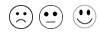  ScienceAnimals including HumansYear 5Self AssessmentDo I know the stages of the human life cycle?Can I identify specific steps in each stage (baby – crawling, teenage – puberty)?